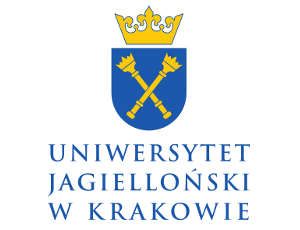 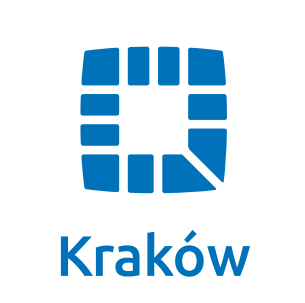 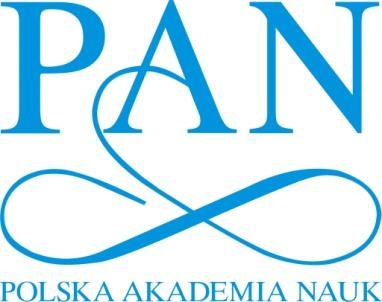 PROGRAM MIĘDZYNARODOWEJ KONFERENCJI NAUKOWEJ PT.:Polityczne, gospodarcze i społeczne konsekwencje przemian 1989 roku dla Europy Środkowej i Południowo-Wschodniej(10 i 11 października 2019 r.)10 października 2019 r., 9. 00-9. 30 - rejestracja, ul. Gołębia 13, Instytut Historii UJ10 października 9. 30 - 10. 00, Sala Amfiteatralna, ul. Gołębia 13, Instytut Historii UJ  Uroczyste otwarcie konferencji z udziałem:Dyrektora Instytutu Nauk Politycznych i Stosunków Międzynarodowych UJProf. dra hab. Roberta KłosowiczaDyrektora Instytutu Historii UJdr hab. Sławomira Sprawskiego, prof. UJPrzewodniczącego Komisji Historycznej Polskiej Akademii Naukdra hab. Piotra MikietyńskiegoWieloletniej Przewodniczącej Komisji Najnowszych Dziejów Słowian przy Międzynarodowym Komitecie SlawistówProf. dr hab. Ireny Stawowy-KawkiDzień pierwszy konferencji  10. 00 – 15. 40 I Sesja panelowa 10. 00 - 12. 10, Sala Amfiteatralna, Instytut Historii UJ, ul. Gołębia 1310. 00 – 10. 20 Prof. dr Katerina Todoroska (Institute of National History, Skopje) Macedonian domestic and international problems (1990-2019)10. 20 – 10. 40Prof. dr hab. Irena Stawowy-Kawka (Uniwersytet Jagielloński w Krakowie) Macedonia Północna – nowe wyzwania i trudne kompromisy po 2016 roku10. 40 – 11. 00Prof. dr Naoum Kaytchev (Sofia University St. Kliment Ohridski)Bilateral relations with Republic of Macedonia as an element of  Bulgarian regional policy after 198911. 00 – 11. 20 dyskusja11. 20 – 11. 40 Prof. dr hab. Jacek Wojnicki (Uniwersytet Warszawski)Modele przemian ustrojowych w regionie Europy Środkowej i Wschodniej 11. 40 - 12. 00 Dr hab. Roman Kochnowski, prof. UP (Uniwersytet Pedagogiczny im. KEN w Krakowie)Narodowo Ludowa Armia NRD a obalenie muru berlińskiego12. 00 – 12. 15 dyskusja12. 15 – 13. 15 Przerwa na lunch (Kawiarnia „U Pęcherza”, ul. Jagiellońska 15)II sesja panelowa 13. 30 – 15. 40, Sala Posiedzeń, Polska Akademia Nauk, ul. Św. Jana 2813. 30 – 13. 50 Prof. dr Redžep Škirjelj (State University of Novi Pazar) The impact of changes in Poland on political transformation and the breakup of Socialist Federal Republic of  Yugoslavia (1980-1992)13. 50 – 14. 10Dr hab. Piotr Żurek, prof. ATH (Akademia Techniczno-Humanistyczna w Bielsku-Białej)Gazimestan 28 czerwca 1989 roku - frazeologia przemówienia Slobodana Miloševicia14. 10 – 14. 30Dr hab. Krzysztof Krysieniel, prof. WSB (Wydział Zamiejscowy w Chorzowie WSB w Poznaniu)Między współpracą i konfliktem. Współczesne relacje chorwacko-słoweńskie14. 30 – 14. 45 dyskusja14. 45 – 15. 05Dr hab. Lilla Moroz-Grzelak, prof. IS PAN (Polska Akademia Nauk)Procesy transformacyjne krajów byłej Jugosławii w przedstawieniach pomnikowych 15. 05 – 15. 25 Dr hab. Dariusz Wybranowski (Uniwersytet Szczeciński)Obraz konfliktów w byłej Jugosławii w kinematografii zagranicznej i polskiej15. 25 – 15. 40 – dyskusja19. 00 uroczysty bankiet (Kawiarnia „U Pęcherza”, ul. Jagiellońska 15)Dzień drugi konferencji 11 października 2019 r., 9. 30 – 15. 20 III sesja panelowa 9. 30 – 11. 40, Sala Posiedzeń, Polska Akademia Nauk, ul. Św. Jana 289. 30 – 9. 50Prof. dr Jan Rychlík (Uniwersytet Karola w Pradze)dr hab. Krzysztof Nowak (Uniwersytet Śląski w Katowicach)Polski rok 1989 w opiniach dyplomacji czechosłowackiej i rumuńskiej9. 50 – 10. 10 dr Piotr Bajor (Uniwersytet Jagielloński w Krakowie) Jesień Ludów w aspekcie geopolitycznym i międzynarodowym10. 10 – 10. 30Prof. dr Vasyl Gulay (Lviv Polytechnic National University)Dr Khrystyna Yuskiv (Lviv Polytechnic National University)The escalation of ethno-political conflicts in the post-Soviet space of Europe at the turn of the 1980s and 1990s. (on the example of the Transnistria conflict)10. 30 – 10. 50dr Anna Jach (Uniwersytet Jagielloński w Krakowie) Rola pozarządowego sektora niekomercyjnego w Rosji w procesie transformacji10. 50 – 11. 10 Dr Aleksandra Zdeb (Queens University, Belfast)Dr Anna Winkler (Uniwersytet Papieski Jana Pawła II w Krakowie) W poszukiwaniu utraconego sensu. Kryzys lewicy w Europie pokomunistycznej11. 10 – 11. 40 – dyskusja 12. 00 – 13. 00 Przerwa na lunch (Kawiarnia „U Pęcherza”, ul. Jagiellońska 15)IV sesja panelowa 13. 30 – 15. 20, Sala Posiedzeń, Polska Akademia Nauk, ul. Św. Jana 2813. 30 – 13. 50Dr hab. Agnieszka Kastory, prof. UJ  (Uniwersytet Jagielloński w Krakowie)Miejsce Niemiec w polskiej polityce zagranicznej w debacie parlamentarnej w latach 1989-199113. 50 – 14. 20 Dr Paweł Skorut (Uniwersytet Pedagogiczny im. KEN w Krakowie)Konstytucjonalizacja praw politycznych w państwach Europy Środkowo Wschodniej po 1989 roku. Analiza zagadnienia na wybranych przykładach14. 20 – 15. 00 mgr Ewelina Tomczyk (Uniwersytet Jagielloński w Krakowie)Polityka Unii Europejskiej wobec państw postjugosłowiańskich15. 00 – 15. 20 – dyskusjaPodsumowanie i zakończenie konferencji